№ 3 from September 21, 2017I. On execution of decisions from the meeting of the Council for the Business Development and Investment under the Government of Kyrgyz Republic from June 23, 2017(Koichumanov, Borombaeva, Isakov)After listening to a speech by T. Koichumanov, the Secretary of the Council for Business Development and Investment under the Government of the Kyrgyz Republic on execution of decisions of a meeting of the Council for Business Development and Investment under the Government of the Kyrgyz Republic (hereinafter - the Council) from June 23, 2017, the members of the Council decided to recommend:1. The Department of Agriculture and Environment of the Government of the Kyrgyz Republic is to include representatives of the Association of Small Hydropower plants and other business associations in the interdepartmental working group on streamlining and simplifying procedures for allocating land for construction of small hydropower stations formed by a decree of the Prime Minister of the Kyrgyz Republic No. 360, from September 20, 2017, 2. The State Migration Service under the Government of the Kyrgyz Republic, in accordance with the established procedures, is to submit to the Government of the Kyrgyz Republic before October 13, 2017 a draft decision of the Government of the Kyrgyz Republic providing for shortening the time limits for examining documents in receiving a temporary and permanent residence permit up to 1 and 3 months, respectively.3. The Ministry of Transport and Roads of the Kyrgyz Republic is to present matters relating to civil aviation development through liberalizing the air transportation market at the regular meeting of the Council.4. The control over an execution of the above items shall be assigned to the departments under Office of the Government of the Kyrgyz Republic:- Item 2 - to the Department of Social Development;- Item 3 - to the department of Construction, Transportation and Communications.II.  On presenting implementation results of a pilot project on a transfer of administration of insurance premiums from the Social Fund of the Kyrgyz Republic to the tax authorities and further steps to fully transfer functions at the national level(Abdykaimov, Irsaliev, Uskenbaeva, Novikov, Abdygulov) After listening to a speech by Abdykaimov O.A., the chairman of the State Tax Service under the Government of the Kyrgyz Republic, and by Irsaliev M.E., the first deputy chairman of the Social Fund of the Kyrgyz Republic, members of the Council decided to recommend:1. The Ministry of Economy of the Kyrgyz Republic together with the State Tax Service under the Government of the Kyrgyz Republic and the Social Fund of the Kyrgyz Republic shall, within a two-month period, submit to the Office of the Government of the Kyrgyz Republic drafts of normative legal acts stipulating s full transfer of the collection of insurance contributions from the Social Fund of the Kyrgyz Republic to Tax Service authorities, including:- Changes to the legislation of the Kyrgyz Republic to ensure full functioning of the system for collecting social contributions by the Tax authorities;- A phased transfer of functions on administration of insurance premiums by the tax authorities: in Bishkek city - from August 1, 2018; in the Republic - from January 1, 2019.2. The State Tax Service under the Government of the Kyrgyz Republic shall, within one month, submit to the Ministry of Finance of the Kyrgyz Republic an estimation of necessary resources and funds in order to transfer functions of administering social contributions to the Tax authorities, including technical equipment, development of necessary software, staffing,3. The Ministry of Finance of the Kyrgyz Republic should allocate funds in the 2018-2019 Republican Budget for transfer of administrative function over social contributions to the Tax Service authorities. 4. The control over an execution of the above item shall be assigned to the Department of Finance and Credit Policy under the Government of the Kyrgyz Republic.III. On Measures for Jewelry Industry Development (Chekirova, Azimov, Novikov, Makeshov, Abdygulov)After listening to a speech by Chekirova A.T., a member of the National Alliance of Business Associations, taking into account the discussion that followed, members of the Council decided to recommend:1. The state bodies, responsible for the implementation of the Action Plan on of Concept of Development of the Jewelry Industry of the Kyrgyz Republic by 2018, approved by the Government of the Kyrgyz Republic on 11 July 2016 No. 381, are, within a week, to submit information to the Government of the Kyrgyz Republic on the reasons for non-implementation of this Plan.2. Control over an execution of the above item shall be assigned to the Department of Industry, Fuel and Energy Complex and Subsoil Use and the Department of Finance and Credit Policy under the Government of the Kyrgyz Republic.IV. The stone processing sector support(Karpovich, Novikov, Abdygulov)After listening to a speech by Karpovich S.E., the executive director of the Stoneworkers Association "Kyrgyz Stone", and taking into account the discussion that followed, members of the Council decided to recommend:1. The Ministry of Transportation and Roads of the Kyrgyz Republic is to consider making changes to the road construction project of an alternative road between the villages "Zhalpak-Tash" and "Kurshab" - length 19.9 km, which provides access to "Sarytash" natural stones deposit quarries, taking into account needs of stone miners and local processors for a cargo transport with a load of up to 11.5 tons per axle.Inform the Office of the Government of the Kyrgyz Republic and the Secretariat of the Council on a decision within one month.2. The State Committee of the Industry of Energy and Subsurface Use of the Kyrgyz Republic, the Ministry of Economy of the Kyrgyz Republic, the Ministry of Finance of the Kyrgyz Republic and the State Tax Service under the Government of the Kyrgyz Republic shall conduct a thorough analysis of the offer by the “Kyrgyz Stone” Association to reduce a royalty rate for an extraction of natural stone, taking into account maximum benefits for the country's economy. Inform the Office of the Government of the Kyrgyz Republic and the Secretariat of the Council on results.3. The Ministry of Economy of the Kyrgyz Republic, the Ministry of Foreign Affairs of the Kyrgyz Republic and the Chamber of Commerce and Industry of the Kyrgyz Republic within one month shall send a request to the Ministry of Industry and Trade of the Russian Federation and the Chamber of Commerce and Industry of the Russian Federation asking for assistance in carrying out business forums and exhibition events for promotion of stone industry products of the of the Kyrgyz Republic at regional markets of the Russian Federation.4. The control over an execution of the above items shall be assigned to the departments under Office of the Government of the Kyrgyz Republic:- Item 1 - to the Department of Transportation, Construction and Communications;- Item 2 - to the Department of Industry, Fuel and Energy Complex and Subsoil Use;- Item 3 - to the Department of Economics and Investment.V. On a need for a consistent state fiscal policy in the area of subsoil use(Sydykov, Novikov, Koichumanov, Abdygulov ) After listening to a speech by Sydykov A.K., the Executive Director of the International Business Council, taking into account the discussion that followed, members of the Council decided to recommend:1. The Ministry of Economy of the Kyrgyz Republic is to consider proposals by International Business Council on extension of the stabilization regime for all investors, including existing ones. Inform the Government of the Kyrgyz Republic and the Council Secretariat on  results of such consideration.2. The control over an execution of the above items shall be assigned to the Department of Economics and Investments under the Office of the Government of the Kyrgyz Republic.VI. On violation of state guarantees in regards to procedures for legalization of income and property of citizens(Kim, Abdygulov)After listening to a speech by Kim T.M., the Chairman of the Board of the Chamber of Tax Consultants of the Kyrgyz Republic, and taking into account the discussion that followed, members of the Council decided to recommend:1. The State Tax Service under the Government of the Kyrgyz Republic, the State Service for Combating Economic Crimes under the Government of the Kyrgyz Republic, in order to prevent violations of legislation on legalization of income and property:- Together with the Ministry of Economy of the Kyrgyz Republic, the Chamber of Tax Consultants of the Kyrgyz Republic within a month shall send circular letters to subordinate units to guide on an application of the Law of the Kyrgyz Republic "On preparation for submission of a unified tax declaration by citizens of the Kyrgyz Republic";-Submit information to the Government of the Kyrgyz Republic in week's time on instances of non-compliance with a principle of legalization of income and property raised by the Chamber of Tax Consultants of the Kyrgyz Republic.2. The control over an execution of this item shall be assigned to the Department of Finance and Credit Policy under the Government Office of the Kyrgyz Republic.Prime Minister of the Kyrgyz Republic,Chairman of the Council of theBusiness Development and InvestmentUnder the Government of theKyrgyz Republic							S. Dj. IsakovSecretary of the Councilof Business Development and Investmentunder the Government of KR					T. Dj. KoichumanovКыргыз Республикасынын Өкмөтүнө караштуу бизнести өнүктүрүү жана инвестициялар боюнча кеңештин отурумунун Протоколу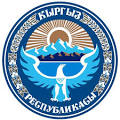 PROTOCOLof a meeting of the Council for Business Development and Investment under the Government of Kyrgyz Republic13:30 – 15:00 ч.Bishkek, Jannat RegencyPresent:Chaired by:Isakov  S.Dj.,Members of the Council:Abdygulov T.S., Akhmetova N.M., Novikov A.E., Koichumanov T.Dj., Uskenbaeva G.T., Karpovich S.E., Imai S., Oberhuber D.,From ministries and departments of the Kyrgyz Republic:Kalilov Zh.K., Kudaiberdieva G.K., Abdykaimov O.A., Abdullaev R.B., Azimov A.K., Abdrakhmanov N.A., Irsaliev M.E., Omorov A.K., Myrzakanov K.N., Murataliev B.B., Asanbaev A.Zh., Alimbekov A.M., Makeshov D.D., Makeshov Zh.Zh., Bekembaev Y.T., Kyshtobaev AT,From the Office of the Government of the Kyrgyz Republic:Chuikov N.A., Azamatov A.A., Aliev A.A., Murzaliev Kh.A.,From business associations and donor organizations and the Secretariat of the Council:Davletaliev A.S., Sydykov A.K., Kim T.M., Borombaeva E.N., Chekirova A.T., Kunakunov A.M., Dyushaliev B.K., Smailov T.M,, Akmatov S.T., Esenkul uulu M., Sharsheev I.Sh., Baltabaev R.K., Imanaliev D.Sh., Kozhobaev A.T., Beyshenbaev M.I,. Esenov B.N., Fyenkov V.V., Kolesova I.M., Kokareva L.M., Tulendybaeva G.P., Temiraliev U.T., Usenbekova A.D., Bisembin D., Mamatova Ch., Usupov M., Abdykalykov E., Gainanov T. S., Primbetov S.D., Engelhardt D.V., Ermakova R.G., Davletbaev Zh., Uzagalieva A., Brimkulova K.N., Adikova E.O.